EĞİTİM KOMİTESİ KOORDİNATÖRÜ:							EĞİTİCİ:BİRİM EĞİTİM SORUMLUSU:KATILIMCILAR: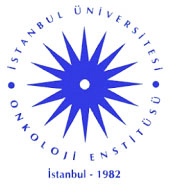 ÇALIŞTIĞI BİRİM:E-MAİLİMZALAR: